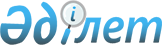 О признании утратившим силу решения Кентауского маслихата от 29 июня 2015 года № 236 "Об утверждении Методики ежегодной оценки деятельности административных государственных служащих аппарата Кентауского городского маслихата корпуса "Б"" и решения Кентауского городского маслихата от 30 сентября 2015 года № 257 "О внесении изменения в решение Кентауского городского маслихата от 29 июня 2015 года № 236 "Об утверждении Методики ежегодной оценки деятельности административных государственных служащих аппарата Кентауского городского маслихата корпуса "Б""Решение Кентауского городского маслихата Южно-Казахстанской области от 4 февраля 2016 года № 294

      В соответствии с пунктом 5 статьи 7 Закона Республики Казахстан от 23 января 2001 года «О местном государственном управлении и самоуправлении в Республике Казахстан» и пунктом 2 статьи 21-1 Закона Республики Казахстан от 24 марта 1998 года «О нормативных правовых актах», Кентауский городской маслихат РЕШИЛ:



      1. Признать утратившим силу решение Кентауского городского маслихата от 29 июня 2015 года № 236 «Об утверждении Методики ежегодной оценки деятельности административных государственных служащих аппарата Кентауского городского маслихата корпуса «Б»» (зарегистрировано в Реестре государственной регистрации нормативных правовых актов от 21 июня 2015 года за № 3258, опубликовано 08 августа 2015 года в газете «Кентау» за № 32).



      2. Признать утратившим силу решение Кентауского городского маслихата от 30 сентября 2015 года № 257 «О внесении изменения в решение Кентауского городского маслихата от 29 июня 2015 года № 236 «Об утверждении Методики ежегодной оценки деятельности административных государственных служащих аппарата Кентауского городского маслихата корпуса «Б»» (зарегистрировано в Реестре государственной регистрации нормативных правовых актов от 23 октября 2015 года за № 3379, опубликовано 7 ноября 2015 года в газете «Кентау» за № 45).

      

      Председатель сессии

      городского маслихата                       Т.Садуов

      

      Секретарь городского

      маслихата                                  К.Сырлыбаев
					© 2012. РГП на ПХВ «Институт законодательства и правовой информации Республики Казахстан» Министерства юстиции Республики Казахстан
				